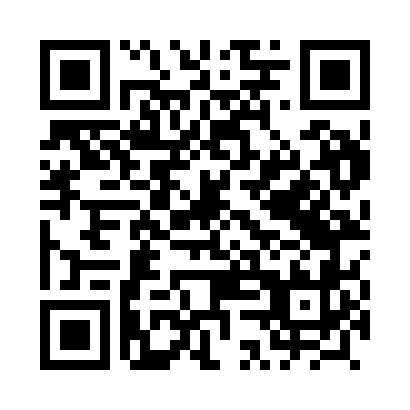 Prayer times for Keszyca, PolandWed 1 May 2024 - Fri 31 May 2024High Latitude Method: Angle Based RulePrayer Calculation Method: Muslim World LeagueAsar Calculation Method: HanafiPrayer times provided by https://www.salahtimes.comDateDayFajrSunriseDhuhrAsrMaghribIsha1Wed2:495:2612:556:038:2510:502Thu2:455:2412:556:048:2610:533Fri2:425:2212:556:058:2810:574Sat2:415:2012:556:068:3011:005Sun2:405:1912:556:078:3211:016Mon2:405:1712:556:088:3311:027Tue2:395:1512:546:098:3511:028Wed2:385:1312:546:108:3711:039Thu2:375:1112:546:118:3811:0410Fri2:375:1012:546:128:4011:0411Sat2:365:0812:546:138:4111:0512Sun2:355:0612:546:148:4311:0613Mon2:355:0512:546:158:4511:0614Tue2:345:0312:546:168:4611:0715Wed2:335:0212:546:178:4811:0816Thu2:335:0012:546:188:4911:0817Fri2:324:5912:546:198:5111:0918Sat2:324:5712:546:208:5211:1019Sun2:314:5612:546:218:5411:1020Mon2:314:5412:556:218:5511:1121Tue2:304:5312:556:228:5711:1222Wed2:304:5212:556:238:5811:1223Thu2:294:5112:556:249:0011:1324Fri2:294:4912:556:259:0111:1425Sat2:284:4812:556:269:0211:1426Sun2:284:4712:556:269:0411:1527Mon2:284:4612:556:279:0511:1628Tue2:274:4512:556:289:0611:1629Wed2:274:4412:556:299:0711:1730Thu2:274:4312:566:299:0911:1731Fri2:264:4212:566:309:1011:18